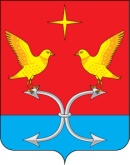 АДМИНИСТРАЦИЯ НЕЧАЕВСКОГО СЕЛЬСКОГО ПОСЕЛЕНИЯКОРСАКОВСКОГО РАЙОНА ОРЛОВСКОЙ ОБЛАСТИПОСТАНОВЛЕНИЕ28.03. 2024 г.                                                                                                              №15д.НечаевоОб утверждении и размещении отчета
об объеме закупок российских товаров, в том числе товаров, поставляемых при выполнении закупаемых работ, оказании закупаемых услуг, осуществленных в целях достижения заказчиком минимальной обязательной доли закупок российских товаров, в том числе товаров, поставляемых при выполнении закупаемых работ, оказании закупаемых услуг, при осуществлении которых установлены ограничения допуска товаров, происходящих из иностранных государств,
за 2023 отчетный год На основании  ст.30.1. Федерального закона от 05.04.2013 N 44-ФЗ "О контрактной системе в сфере закупок товаров, работ, услуг для обеспечения государственных и муниципальных нужд", а также в соответствии с Постановлением Правительства РФ  от 03.12.2020 N 2014 "О минимальной обязательной доле закупок российских товаров и ее достижении заказчиком":Утвердить Отчет об объеме закупок российских товаров, в том числе товаров, поставляемых при выполнении закупаемых работ, оказании закупаемых услуг, осуществленных в целях достижения заказчиком минимальной обязательной доли закупок российских товаров, в том числе товаров, поставляемых при выполнении закупаемых работ, оказании закупаемых услуг, при осуществлении которых установлены ограничения допуска товаров, происходящих из иностранных государств за 2023 отчетный год (далее – Отчет) Приложение1.Разместить до 01 апреля 2024 года Отчет в Единой информационной системе (ЕИС).Контроль за исполнение настоящего постановления оставляю за собой.И.О. Главы Нечаевскогосельского поселения                                                                Корнеско М.Ю.		
Отчет
об объеме закупок российских товаров, в том числе товаров, поставляемых при выполнении закупаемых работ, оказании закупаемых услуг, осуществленных в целях достижения заказчиком минимальной обязательной доли закупок российских товаров, в том числе товаров, поставляемых при выполнении закупаемых работ, оказании закупаемых услуг, при осуществлении которых установлены ограничения допуска товаров, происходящих из иностранных государств,
за 2023 отчетный год 1. Информация о заказчике 2. Информация об объеме закупок российских товаров, в том числе товаров, поставляемых при выполнении закупаемых работ, оказании закупаемых услуг, осуществленных в целях достижения заказчиком минимальной обязательной доли закупок российских товаров, в том числе товаров, поставляемых при выполнении закупаемых работ, оказании закупаемых услуг, при осуществлении закупок которых установлены ограничения допуска товаров, происходящих из иностранных государств 
В отчетном году заказчиком не осуществлялась приемка товаров, указанных в приложении к постановлению Правительства Российской Федерации от 3 декабря 2020 г. N 2014 Гриф секретностиДата28.03.2024КодыПолное наименование АДМИНИСТРАЦИЯ НЕЧАЕВСКОГО СЕЛЬСКОГО ПОСЕЛЕНИЯ КОРСАКОВСКОГО РАЙОНА ОРЛОВСКОЙ ОБЛАСТИИНН5712000680Полное наименование АДМИНИСТРАЦИЯ НЕЧАЕВСКОГО СЕЛЬСКОГО ПОСЕЛЕНИЯ КОРСАКОВСКОГО РАЙОНА ОРЛОВСКОЙ ОБЛАСТИКПП571201001Организационно-правовая форма Муниципальное казенное учреждение по ОКОПФ75404Форма собственности Муниципальная собственность по ОКФС14Место нахождения, телефон, адрес электронной почты Российская Федерация, 303589, Орловская обл, Корсаковский р-н, Нечаево д, Д.61/К.0, КВ.1 ,+7 (48667) 24238, knodel.vid@mail.ruпо ОКТМО54626417101Вид документа основной документ01(основной документ - код 01; изменения к документу - код 02)01Единица измерения рубль по ОКЕИ383N
п/пКод товара по Общероссийскому классификатору продукции по видам экономической деятельности ОК 034-2014 (КПЕС 2008) (ОКПД2)Наименование товараРазмер минимальной обязательной доли закупок российских товаров, в том числе товаров, поставляемых при выполнении закупаемых работ, оказании закупаемых услуг, при осуществлении закупок которых установлены ограничения допуска товаров, происходящих из иностранных государств (%)Уникальный номер (уникальные номера) реестровой записи (реестровых записей) из реестра контрактов, заключенных заказчикамиОбъем закупок товаровОбъем закупок товаровОбъем закупок товаровОбоснование невозможности достижения минимальной обязательной доли закупок (код причины)N
п/пКод товара по Общероссийскому классификатору продукции по видам экономической деятельности ОК 034-2014 (КПЕС 2008) (ОКПД2)Наименование товараРазмер минимальной обязательной доли закупок российских товаров, в том числе товаров, поставляемых при выполнении закупаемых работ, оказании закупаемых услуг, при осуществлении закупок которых установлены ограничения допуска товаров, происходящих из иностранных государств (%)Уникальный номер (уникальные номера) реестровой записи (реестровых записей) из реестра контрактов, заключенных заказчикамиобъем товара, в том числе поставленного при выполнении закупаемых работ, оказании закупаемых услуг (рублей)объем российского товара, в том числе товара, поставленного при выполнении закупаемых работ, оказании закупаемых услуг (рублей)размер достигнутой доли закупок российских товаров (%)Обоснование невозможности достижения минимальной обязательной доли закупок (код причины)123456789